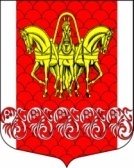 Администрациямуниципального образования«Кисельнинское сельское поселение»Волховского муниципального районаЛенинградской областиПОСТАНОВЛЕНИЕ08 мая  2019 года №81Об утверждении списка граждан, состоящих на учете в качестве нуждающихся в жилых помещениях, предоставляемых по договорам социального найма, подтвердивших право состоять на учете в качестве нуждающихся в жилых помещениях в 2019 годуВ соответствии со ст. 56 Жилищного кодекса РФ и ст. 7 областного закона от 26.10.2005 года № 89-оз «О порядке ведения органами местного самоуправления Ленинградской области учета граждан в качестве нуждающихся в жилых помещениях, предоставляемых по договорам социального найма», постановлением Правительства Ленинградской области «Об утверждении Перечня и форм документов по осуществлению учета граждан в качестве нуждающихся в жилых помещениях, предоставляемых по договорам социального найма», постановляю:	1.Утвердить список граждан, состоящих на учете в качестве нуждающихся в жилых помещениях, предоставляемых по договорам социального найма,подтвердивших право состоять на учете в качестве нуждающихся в жилых помещениях в 2019 году, согласно приложения.	2.Опубликовать настоящее постановление в газете «Волховские огни» и разместить на официальном сайте МО КисельнинскоеСПВолховского муниципального района Ленинградской области www: кисельня.рф.	3. Постановление вступает в силу после его официального опубликования.Главы администрации МО Кисельнинское СП  Е.Л.МолодцоваИсп. Н.Л. Свинцова,тел.8(81363)48-191Утвержденопостановлением главы администрацииМО Кисельнинское СПот 08.05.2019 года № 81(Приложение)СПИСОКГраждан, состоящих на учете в качестве нуждающихся в жилых помещениях, предоставляемых по договору социального найма, подтвердивших право состоять на учете в качестве нуждающихся в жилых помещениях в 2019 году№п\пФ.И.О.Состав семьиГодпостановкина учетНомер очередиНомер очереди№п\пФ.И.О.Состав семьиГодпостановкина учетобщейвнеочереди1Зленко Светлана Игоревна419941-2КамалдиновДжалильГабдулаевич120112-3Александров Дмитрий Васильевич120183-4Фёдорова Алёна Александровна320184-